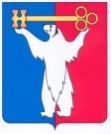 АДМИНИСТРАЦИЯ ГОРОДА НОРИЛЬСКАКРАСНОЯРСКОГО КРАЯРАСПОРЯЖЕНИЕ11.10.2021			                 г. Норильск				        № 4914О наделении полномочиями по составлению актов осмотра брошенного автотранспорта на территории муниципального образования город НорильскВ целях уведомления лиц, бросивших автотранспортные средства на территории муниципального образования город Норильск, в соответствии с пунктами 3.2.1, 3.2.2 Положения о порядке вывоза объектов движимого имущества, самовольно установленных на территории муниципального образования город Норильск, утвержденного Постановлением Администрации города Норильска от 29.03.2011 № 141,1. Наделить полномочиями по составлению актов осмотра брошенного автотранспорта на территории муниципального образования город Норильск:- начальника отдела охраны окружающей среды муниципального казенного учреждения «Управление экологии»;- заместителя начальника отдела охраны окружающей среды муниципального казенного учреждения «Управление экологии»;- главных специалистом отдела охраны окружающей среды муниципального казенного учреждения «Управление экологии».2. С момента издания настоящего Распоряжения Распоряжение Администрации города Норильска от 26.09.2012 № 4831 «О наделении полномочиями по составлению актов осмотра брошенного автотранспорта на территории муниципального образования город Норильск» считать утратившим силу.3. Разместить настоящее Распоряжение на официальном сайте муниципального образования город Норильск.Заместитель Главы города Норильска по городскому хозяйству             	              			        К.В. Купреенко